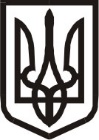 Виконавчий комітет Нетішинської міської радиХмельницької областіР О З П О Р Я Д Ж Е Н Н Я28.05.2024					Нетішин			     № 301/2024-ркПро тимчасове виконання обов’язків начальника комунального підприємства Нетішинської міської ради «Житлово-комунальне об’єднання»Відповідно до пункту 20 частини 4 статті 42 Закону України «Про місцеве самоврядування в Україні», розпорядження Нетішинського міського голови від 28 травня 2024 року №67/2024-рв «Про погодження надання начальнику КП НМР «ЖКО» Бровко Д.С. частини щорічної основної відпустки»:1. Тимчасове виконання обов’язків начальника комунального підприємства Нетішинської міської ради «Житлово-комунальне об’єднання», на період частини щорічної основної відпустки начальника комунального підприємства Нетішинської міської ради «Житлово-комунальне об’єднання» БРОВКО Дар’ї Станіславівни від 11 червня до 24 червня 2024 року включно покласти начальника планово-економічного відділу комунального підприємства Нетішинської міської ради «Житлово-комунальне об’єднання» ПОЛІЩУК Вікторію Миколаївну.Підстава: 	- лист  комунального підприємства Нетішинської міської ради «Житлово-комунальне об’єднання» від 27 травня 2024 року № 01-09/529.2. Контроль за виконанням цього розпорядження покласти на першого заступника міського голови з питань діяльності виконавчих органів ради Олену ХОМЕНКО.Міський голова						    Олександр СУПРУНЮКЗ розпорядженням ознайомлені:Бровко Д.С.					  «____»____________ 2024 рокуПоліщук В.М.				            «____»____________ 2024 року 